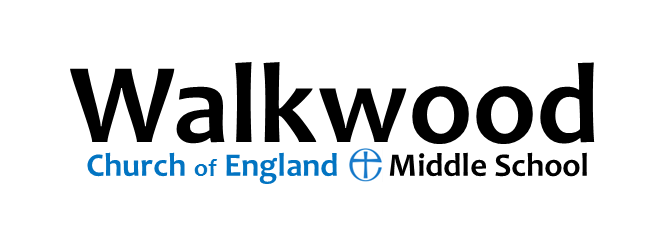 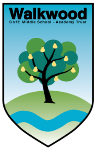 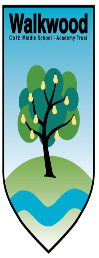 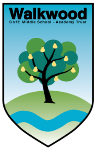 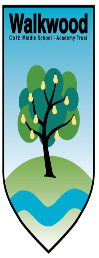 Raising attainment in primary school swimming:Swimming is a national curriculum requirement, whereby pupils should be able to swim confidently and know how to be safe in and around the water. At the start of the academic year, year 5 parents are emailed with a questionnaire to identify pupils swimming experience. Lessons are then provided for those pupils who wish to have top- up lessons and sport premium money is used to help facilitate this. The lessons do not replace pupil’s curriculum timed Physical Education lessons.  Starting academic year 2016-201742 had lessons 21 can now swim 25 metres after a 5 week programme =59.9%Starting academic year 2017-2018 35 had lessons 25 can now swim 25 metres after a 5 week programme = 71%Starting academic year 2018-2019 25 had lessons 19 can now swim 25 metres after a 5-week programme = 76%Academic year 2019-2020 42 pupils identified that they could not swim 25m. 27 pupils were able to have swimming lessons. 15 pupils did not get to go due to Covid and therefore no booster sessions could be provided at the end of the year. Academic year 2020-202153 pupils identified they could not swim 25m.Due to covid and bubbles– swimming pools were unable to provide lessons. Academic year 2021-2022 Academic year 2022-2388 pupils identified they could not swim 25m. Year 2016-2017Response rateCan swim confidently over 25mTreading waterOut of poolWater safety combined Can perform a variety of strokesYear 593.80%76%75%90%72%73%Year 2017-2018Response rateCan swim confidently over 25mTreading waterOut of poolWater safety combined Can perform a variety of strokesYear 693.80%83%75%90%72%80%Year 2017-2018Response rateTotal Can swim confidently over 25mTreading waterOut of poolCan perform a range of strokes Year 585.00%76%78%87%70%Year 2018-2019Response rateTotal Can swim confidently over 25mTreading waterOut of poolCan perform a range of strokes Year 685.00%92%78%87%70%Year 2018-2019Response rateTotal Can swim confidently over 25mTreading waterOut of poolCan perform a range of strokes Year 585.00%66%66%74%65%Year 2018-2019Response rateTotal Can swim confidently over 25mTreading waterOut of poolCan perform a range of strokes After year 5 swimming85.00%80%66%74%65%Year 5Year 5 start 2019End of year 5 after swimming lessons 2020Schools can choose to use the Primary PE and Sport Premium to provide additional provision for swimming but this must be for activity over and above the national curriculum requirements. Have you used it in this way?YESYESResponse rate88%88%Total Can swim confidently over 25m72%73%Treading water69%69%Out of pool77%78%Can perform a range of strokes67%69%Year 5Year 5 start 2020End of year 5 after swimming lessons 2020Schools can choose to use the Primary PE and Sport Premium to provide additional provision for swimming but this must be for activity over and above the national curriculum requirements. Have you used it in this way?Not this year due to covid restrictions Not this year due to covid restrictions Response rate92%92%Total Can swim confidently over 25m71%71%Treading water80%80%Out of pool93%93%Can perform a range of strokes72%72%Year 5Year 5 start 2021Covid limitationsSchools can choose to use the Primary PE and Sport Premium to provide additional provision for swimming but this must be for activity over and above the national curriculum requirements. Have you used it in this way?Not this year- unable to access swimming provision.Not this year- unable to access swimming provision.Response rate85%85%Total Can swim confidently over 25m50%50%Treading water69%69%Out of pool84%84%Can perform a range of strokes64%64%Year 5Year 5 start 2022End of year 5Schools can choose to use the Primary PE and Sport Premium to provide additional provision for swimming but this must be for activity over and above the national curriculum requirements. Have you used it in this way?Not this year- unable to access swimming provision. Not this year- unable to access swimming provision. Response rate88%88%Total Can swim confidently over 25m41%41%Treading water64&64&Out of pool78%78%Can perform a range of strokes61%61%